IACIP Webinar Newly Developed Approach for Intelligent Driving under Intelligent Vehicle-Infrastructure Cooperation Systems (i-VICS) Yi ZhangProfessor, Department of Automation, Tsinghua UniversityAbstract: This talk will introduce the intelligent Vehicle-Infrastructure Cooperation Systems (i-VICS) in China from concept to implementation, including key techniques and platforms to support the integration and implementation, cooperative traffic detection based on the information fusion, and provide a total solution on intelligent roads, smart cars and cooperative traffic management. The newly developed roadmap of autopilot under i-VICS for intelligent driving will be discussed under the condition of i-VICS, which is also considered as the potential guideline to further development of intelligent driving and road infrastructure in future. Bio: Dr. Yi Zhang joined Tsinghua University as a faculty member in the Department of Automation in 1989 and then became the professor in 2002. He obtained his bachelor’s degree in 1986 and master’s degree in 1988 from Tsinghua University, China and earned his Ph.D. in 1995 from the University of Strathclyde, UK.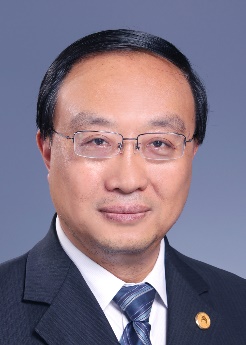 Dr. Zhang achieved the Government Special Allowance from the Chinese State Council, 2013. He was on the expert committee for the advanced transportation technology projects of the 863 Program (China Hi-Tech R&D Program) from 2007. He was also served as the member of GAC for WEF (World Economy Forum) on Personal Transportation 2011-2013 and then on Automobile and Personal Transportation 2013-2015. His research focuses on intelligent transportation systems (ITS). Active research areas include advanced intelligent driving technology, i-VICS, analysis of urban transportation systems, urban road network management, traffic data fusion and dissemination, and urban traffic control and management. His research fields also cover the advanced control theory and applications, advanced detection and measurement, and systems engineering, etc.Date and Time: 9:30 am - 10:00 am, April 18th (Sunday), 2021 (Beijing Time in China)	9:30 pm- 10:00 pm, April 17th (Saturday), 2021(Eastern Time at New York) Meeting Link:Click the link to join the meeting: https://voovmeeting.com/s/Te4qHCZVV7vd Tencent (VooV) Meeting ID: 750 060 090Dial in: +1 4153389272 (United States) or +1 3868680985 (United States)